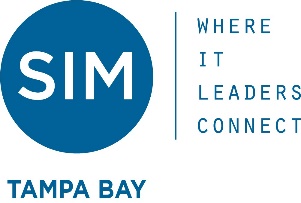 Press Release Contact:
Jenn Camps – Chair Marketing & Communications
SIM Tampa Bay Chapter
marketing@simtampabay.orgSIM Tampa Bay Signs Alturna-Tech as First Annual Title SponsorSIM Tampa Bay recently signed a $20,000 sponsorship with Alturna-Tech, promising to fund multiple events for chapter members throughout 2022. Bert Bertagna, President of SIM Tampa Bay, is excited to partner with the Boca Raton-based IT Solutions Provider to promote attendance and increase recognition between the two organizations. “One of the great things of having a local IT partner like Alturna-Tech is that they deliver modern infrastructure solutions,” Bertagna said. “It’s a good fit because they’re not coming to sell or pitch solutions during our meetings. They’re there to raise awareness and teach our members the best practices in IT.” Alturna-Tech is South Florida’s fastest-growing private technology company. Outside of the United States, they have partnered with over 150 businesses globally, including clients in Canada, Mexico, the Caribbean, Israel, Japan, New Zealand, and Germany. “At Alturna-Tech, we are striving to be the Next Generation IT Solutions Provider, helping enterprises to modernize their infrastructure and deliver business outcomes. From security transformation to automation to hybrid-cloud, we are helping companies embrace new modern technologies that simplify systems management, reduce security vulnerabilities, lower cost by increasing efficiencies, create better offerings, and help companies innovate and become more competitive,” said Paul Goldberg, Alturna-Tech’s CEO and founder. Goldberg founded Alturna-Tech in 2014. His goal was to challenge the status quo of the legacy data center solutions and deliver “New, Innovative, and Disruptive technologies” to companies throughout Florida. “We’re nonconformist who challenge the status quo of legacy technologies and relentlessly pursue the right solution to engineer a modern infrastructure, accelerating business innovation and driving business agility,” Goldberg said. In January, Bertagna announced his plans to significantly increase memberships within the SIM Tampa Bay chapter. He hopes that events with Alturna-Tech will raise company awareness and encourage local IT leaders to join the chapter. “We are stepping up our ability to host events that excite both our existing members and other IT practitioners from various organizations,” Bertagna said. “It’s important to try to do more in-person events and get folks together. Alturna-Tech certainly helps us accomplish this.”SIM Tampa Bay and Alturna-Tech have created a list of events for members to attend throughout 2022. These special occasions include a Tampa Bay Lightning game, Tampa Bay Rays game, Alturna-Tech chapter event, and the annual Holiday party. Alturna-Tech will also be the Title Sponsor for the SIM Tampa Bay Golf Tournament in October. Chapter members can also join “Hump Day Happy Hour,” a monthly SIM Tampa Bay meet-up at World of Beer in Tampa, Florida. “As we grow our membership, we are also increasing networking and leadership development opportunities for new members as well as their direct reports. We will continue building momentum by increasing our value proposition to IT practitioners by offering more events and networking experiences working with Alturna-Tech. We also look forward to leveraging this new sponsorship to identify more opportunities to give back to our local Tampa Bay community,” Bertagna said. Event details are listed on the SIM Tampa Bay website.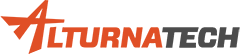 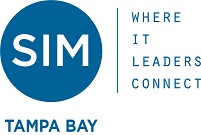 